lMADONAS NOVADA PAŠVALDĪBA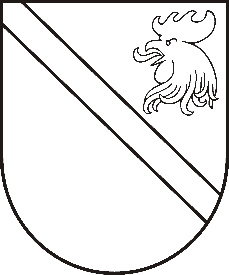 Reģ. Nr. 90000054572Saieta laukums 1, Madona, Madonas novads, LV-4801 t. 64860090, e-pasts: dome@madona.lv ___________________________________________________________________________MADONAS NOVADA PAŠVALDĪBAS DOMESLĒMUMSMadonā2019.gada 20.novembrī									       Nr.537									       (protokols Nr.22, 5.p.)Par grozījumiem 2019. gada 22.oktobra lēmumā Nr. 489 ( protokols nr.20., p.20) “Par zemes ierīcības projekta apstiprināšanu un zemes lietošanas mērķa noteikšanu plānotajām zemes vienībām  nekustamajā īpašumā “Valsts mežs” Lazdonas pagasts, Madonas novads”Madonas novada pašvaldībā 2019. gada 22.oktobrī apstiprināts lēmums Nr. 489 “Par zemes ierīcības projekta apstiprināšanu un zemes lietošanas mērķa noteikšanu plānotajām zemes vienībām  nekustamajā īpašumā “Valsts mežs” Lazdonas pagasts, Madonas novads”.  Sakarā ar to, ka atdalāmā zemes vienība ar kadastra apzīmējumu 7066 002 0206, Lazdonas pagasts, Madonas novads, nosaukums “Karjera parks”, tiks izmantots rekreācijas vajadzībām, tad nepieciešams mainīt nekustamā īpašuma lietošanas mērķi, veicot grozījumus lēmumā Nr. 489, 2. punktā.Pamatojoties uz MK noteikumiem Nr.505 “Zemes ierīcības projekta izstrādes noteikumi” 28.2. punktu, 20.06.2006. MK noteikumiem Nr.496 “Nekustamā īpašuma lietošanas mērķu klasifikācijas un nekustamā īpašuma lietošanas mērķu noteikšanas un maiņas kārtība” pirmās daļas 2 punktu, ņemot vērā 20.11.2019. Finanšu un attīstības komitejas atzinumu, atklāti balsojot: PAR – 11 (Agris Lungevičs, Ivars Miķelsons, Andrejs Ceļapīters, Antra Gotlaufa, Gunārs Ikaunieks, Valda Kļaviņa, Andris Sakne, Rihards Saulītis, Aleksandrs Šrubs, Gatis Teilis, Kaspars Udrass), PRET – NAV, ATTURAS – NAV, Madonas novada pašvaldības dome  NOLEMJ:Zemes vienībai ar kadastra apzīmējumu 7066 002 0206, Lazdonas pagasts, Madonas novads, nosaukums “Karjera parks”, noteikt zemes lietošanas mērķi – dabas pamatnes, parki, zaļās zonas un citas rekreācijas nozīmes objektu teritorijas, ja tajās atļautā saimnieciskā darbība nav pieskaitāma pie kāda cita klasifikācijā norādīta lietošanas mērķa, NĪLM kods 0501, 10.62 ha platībā.Saskaņā ar Administratīvā procesa likuma 188.panta pirmo daļu, lēmumu var pārsūdzēt viena mēneša laikā no lēmuma spēkā stāšanās dienas Administratīvajā rajona tiesā.Saskaņā ar Administratīvā procesa likuma 70.panta pirmo daļu, lēmums stājas spēkā ar brīdi, kad tas paziņots adresātam.Domes priekšsēdētājs								          A.LungevičsVucāne 62303830